电网检修停电公告尊敬的用电客户：因供电设施检修，我公司计划在下列时段对以下线路进行停电检修，现将检修线路、停电区域及主要影响客户范围公告如下：我公司对电网检修工作给您带来的不便表示歉意、并将努力缩短停电时间。如有用电疑问、请拨打供电服务热线95598。衷心感谢您的理解与支持！                                     日照供电公司 2016年6月22日序号检修线路工作时间检修原因停电区域主要影响客户范围扫一扫快速查看停电信息1奎山站：10kV奎国北线奎国北刘石路环网柜#05开关至末端线路2016年7月1日08：00-2016年7月1日16：00业扩工程：路灯管理所箱变向北迁移15米。路灯管理所路灯管理所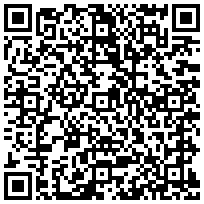 2古镇站：10kV夹仓线#15开关至末端线路；10kV古深西线华东酒业支线#33开关至末端线路2016年7月1日09：00-2016年7月1日17：00业扩工程：日照经济开发区绿源工业废水处理中心增容，加装1000kVA变压器一台。日照经济开发区绿源工业废水处理中心(双电源停电)日照经济开发区绿源工业废水处理中心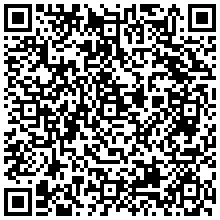 